5.pielikumsPriekules novada pašvaldības domes2016.gada 28.janvāra sēdes protokolam Nr.2, 6.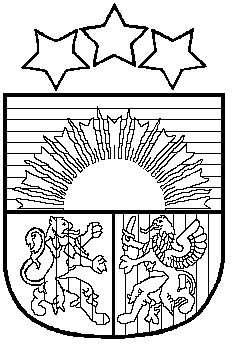 LATVIJAS REPUBLIKAPRIEKULES NOVADA PAŠVALDĪBAS DOMEReģistrācijas Nr. , Saules iela 1, Priekule, Priekules novads, LV-3434, tālrunis , fakss 63497937, e-pasts: dome@priekulesnovads.lvLĒMUMSPriekulē2016.gada 28.janvārī                 	                                                                             Nr.26.Par Priekules novada pašvaldības autoceļu fonda izlietošanas vidējā termiņa programmas 2016.-2018.gadam apstiprināšanu	Pamatojoties uz likuma „Par pašvaldībām” 15.panta 2.apakšpunktu, kas nosaka, ka pašvaldībām ir autonomā funkcija gādāt par savas administratīvās teritorijas labiekārtošanu un sanitāro tīrību (ielu, ceļu un laukumu būvniecība, rekonstruēšana un uzturēšana; ielu, laukumu un citu publiskai lietošanai paredzēto teritoriju apgaismošana), Ministru kabineta 11.02.2008.noteikumu Nr.173 „Valsts pamatbudžeta valsts autoceļu fonda programmai piešķirto līdzekļu izlietošanas kārtība” 24.punktu, kas nosaka, ka pašvaldību speciālo budžetu – ceļu un ielu fondu – izlieto atbilstoši pašvaldību apstiprinātām vidēja termiņa programmām (trijiem gadiem), atklāti balsojot PAR - 13 deputāti (Malda Andersone, Inita Rubeze, Arnis Kvietkausks, Inese Kuduma, Rigonda Džeriņa, Vaclovs Kadaģis, Andis Eveliņš, Mārtiņš Mikāls, Ainars Cīrulis, Vija Jablonska, Arta Brauna, Gražina Ķervija,  Andris Džeriņš); PRET -  nav; ATTURAS -  nav; Priekules novada pašvaldības dome NOLEMJ:Apstiprināt Priekules novada pašvaldības autoceļu fonda izlietošanas vidējā termiņa programmu 2016.-2018.gadam.Noteikt, ka programma ir precizējama katru gadu atbilstoši faktiski pieejamajam finansējumam kārtējam gadam.Kontroli par lēmuma izpildi uzdot Priekules novada pašvaldības izpilddirektoram Andrim Razmam.Pielikumā: Priekules novada pašvaldības autoceļu fonda izlietošanas vidējā termiņa programma 2016.-2018. gadam uz 1 lp.Pašvaldības domes priekšsēdētāja						V.JablonskaLATVIJAS REPUBLIKAPRIEKULES NOVADA PAŠVALDĪBAS DOMEReģistrācijas Nr. , Saules iela 1, Priekule, Priekules novads, LV-3434, tālrunis , fakss 63497937, e-pasts: APSTIPRINĀTSAr Priekules novada pašvaldības domes 28.01.2016. sēdes lēmumu (protokols Nr.2,6.)Priekules novada pašvaldības autoceļu fonda izlietošanas vidējā termiņa programma 2016.-2018.gadamPašvaldības domes priekšsēdētāja 				Vija JablonskaPlānotie darbi2016.gadā EUR2017.gadā EUR2018.gadā EURAutoceļu un ielu ikdienas uzturēšana (grants seguma uzturēšana, caurteku atjaunošana, atlīdzība strādniekiem, degvielas iegāde ikdienas uzturēšanas darbiem, sniega tīrīšanas pakalpojumi, ceļa klātnes planēšanas pakalpojumi, asfalta/betona seguma bedrīšu remonts utml.)197690246454246454Autoceļu un ielu periodiskā uzturēšana (asfalta/betona seguma atjaunošana)89690246454246454Satiksmes drošības uzlabošana (ceļa zīmju uzstādīšana un uzturēšana, apgaismojuma izbūve un uzturēšana)36536246454246454Pārējie izdevumi (bankas pakalpojumi, rezerves daļu un aprīkojuma iegāde, ceļu apsekošana)22924246454246454Kopā346660246454246454